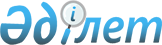 О внесении дополнения в Закон Республики Казахстан "О борьбе с коррупцией"Закон Республики Казахстан от 28 апреля 2000 года N 46     Внести в Закон Республики Казахстан "О борьбе с коррупцией"от 2 июля 1998 г. (Ведомости Парламента Республики Казахстан, 1998г.,

 

N 15, ст. 209; 1999 г., N 21, ст. 774) следующее дополнение:     пункт 1 статьи 12 дополнить подпунктом 13-1) следующего содержания:     "13-1) передача государственных контрольных и надзорных функций организациям, не имеющим статуса государственного органа;".       Президент   Республики Казахстан
					© 2012. РГП на ПХВ «Институт законодательства и правовой информации Республики Казахстан» Министерства юстиции Республики Казахстан
				